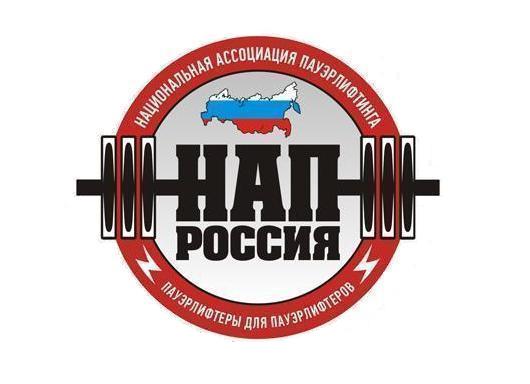 ПОЛОЖЕНИЕо проведении Чемпионата России по жиму лежа и народному жиму 9-10 декабря 2017г. г. ЧелябинскЦЕЛИ И ЗАДАЧИ:выявление сильнейших спортсменов;выполнение разрядных нормативов;пропаганда пауэрлифтинга как вида спорта;соревнования проходят под девизом «Спорт против наркотиков!»пропаганда здорового образа жизни.СРОКИ И МЕСТО ПРОВЕДЕНИЯ:Соревнования проводятся 9-10 декабря 2017 г. в ТК "Северо-Западный" (г. Челябинск пр.Победы,348 ст.1  3 этаж). Расписание взвешиваний и выступлений будет составлено на основании предварительных заявок и доступно на сайте:  http://www.nap74.ru ВЗВЕШИВАНИЕ СПОРТСМЕНОВ ПРОИЗВОДИТСЯ СТРОГО ЗА СУТКИ, ДО СВОЕГО ДНЯ ВЫСТУПЛЕНИЯ! РУКОВОДСТВО ПРОВЕДЕНИЕМ СОРЕВНОВАНИЙ:Общее руководство по подготовке и проведению соревнований осуществляется судьей федеральной категории НАП – Дзина М.А. СУДЕЙСТВО:Соревнования проводятся по международным правилам федерации НАП. С правилами можно ознакомиться на сайте http://www.powerlifting-russia.ru/ВЕСОВЫЕ И ВОЗРАСТНЫЕ  КАТЕГОРИИ УЧАСТНИКОВ:жим штанги лёжа:версии: Любители, ПРО;весовые и возрастные категории согласно международным правилам АНО «НАП»;все дивизионы (безэкипировочный, софт-, однослойной и многослойной экипировки).народный жим:спортсмены номинации «Собственный вес», абсолютное первенство;спортсмены номинации «1/2 Собственного веса», абсолютное первенство.УЧАСТНИКИ СОРЕВНОВАНИЙ:К участию в соревнованиях допускаются все желающие спортсмены, достигшие 14 лет, имеющие соответствующую спортивно-техническую подготовку, прошедшие медосмотр и взвешивание за сутки до своего выступления. Экипировка участников - согласно правилам федерации НАП. Участники, не выполняющие требования по экипировке - на помост не допускаются. Спортсмены, не достигшие 14 лет, допускаются до участия в соревнованиях только в сопровождении тренера или родителей, либо их законных представителей.
Каждый участник перед участием в соревнованиях должен проконсультироваться со своим врачом об участии в турнире. Все спортсмены выступают на свой страх и риск, осознавая, что могут получить серьезную травму. Организаторы не несут ответственности за состояние здоровья спортсменов, а так же риски, связанные с травмами. БЛАГОТВОРИТЕЛЬНЫЙ СТАРТОВЫЙ ВЗНОС во всех номинациях (жим лежа, народный жим):в одиночном выступлении ПРО (при предъявлении годовой карты НАП): юноши до 19 лет и ветераны свыше 60 лет – 1000 рублей.в одиночном выступлении ПРО (при предъявлении годовой карты НАП): юниоры, открытая категория и ветераны 40-59 лет включительно - 1500 рублей.в случае перезачёта, доплата за номинацию равна половине стартового взноса.в случае двукратного выступления, доплата за каждое выступление равна величине стартового взноса.по версии ЛЮБИТЕЛИ стартовый взнос равен: стартовому взносу по версии ПРО плюс 750 рублей (однократно) с человека для проведения выборочного тестирования спортсменов дивизиона ЛЮБИТЕЛИ на применение допинга.При отсутствии годового взноса за 2017 год, спортсмен должен оплатить дополнительно 500-750 рублей годового взноса (в зависимости от возраста).Спортсмены возраста до 13 лет включительно, а также 70 лет и старше освобождаются от оплаты стартового взноса в одной номинации.Все виды взносов, сборов и оплат, оплачиваемые спортсменом на данных соревнованиях (в т.ч. путём предоплаты), указанные в настоящем Положении, являются благотворительными.ЗАЯВКИ:Предварительные заявки ОБЯЗАТЕЛЬНЫ и принимаются до 30 ноября 2017 г. (включительно) по электронной почте: hop74@bk.ru или Тел. 8950-728-6501. Предварительный Регламент  Чемпионата будет опубликован после окончания приема предварительных заявок на сайте nap74.ru.НАГРАЖДЕНИЕ:Спортсмены, занявшие первые три места в каждой весовой категории награждаются медалями и дипломами.Абсолютное первенство в жиме штанги лёжа версий ЛЮБИТЕЛИ и ПРО определяется по формуле Шварца (мужчины) и Малоуна (женщины) среди следующих групп:- спортсмены 14-19 лет (среди юношей);- спортсмены 20-23 лет (среди юниоров);- спортсмены 24-39 лет (в открытой возрастной группе);- спортсмены 40 лет и старше (среди ветеранов).Абсолютное первенство считается только если в каждой группе будет не менее 6 участников.ПРИСВОЕНИЕ НОРМАТИВОВ: Присваиваются нормативы вступившие в силу с 01.01.2017 г. вплоть до Элита Спорта НАП.	ДОГОВОР НА УЧАСТИЕ В СОРЕВНОВАНИЯХ:Проходя процедуру взвешивания и регистрации, каждый спортсмен подписывает заявочную карточку. Факт подписания данной карточки является заключением Договора об участии в соревнованиях между спортсменом и организаторами. Подписывая карточку, спортсмен соглашается со всеми пунктами настоящего Положения, а также со всеми пунктами Технических правил АНО «НАП» и всех Постановлений  АНО «НАП», принятых до начала данных соревнований и опубликованных на официальном сайте АНО «НАП» (www.пауэрлифтинг-россия.рф), в разделах «Документы ассоциации» и «Правила и нормативы».   Также спортсмен безоговорочно соглашается со следующими условиями:Принимая участия в соревнованиях, спортсмен признаёт, что от него потребуется максимальное физическое и психологическое напряжение, что влечет за собой риск получения травмы, либо увечья. Спортсмен принимает на себя все риски, связанные с этим, и несёт всю ответственность за любые травмы и увечья,  известные ему, либо не известные ему, которые он может получить.Спортсмен осознаёт, что на его ответственности   лежит контроль  состояния своего здоровья перед участием в соревнованиях, тем самым подтверждает проведение регулярного врачебного медосмотра, и отсутствие медицинских противопоказаний для участия  в соревнованиях, соответственно свою полную  физическую  пригодность  и добровольно застраховал свою жизнь и здоровье на период участия в соревновании.Принимая участие в соревновании, спортсмен сознательно отказывается от любых претензий, в случае получения травмы или увечья на этом турнире, в отношении Организаторов турнира, АНО «Национальная ассоциация пауэрлифтинга», собственника помещений, руководителей, должностных лиц, работников упомянутых организаций, ассистентов на помосте и всего обслуживающего соревнования персонала. Спортсмен добровольно оплачивает все благотворительные взносы, предназначенные для погашения расходов по проведению турнира, изготовлению наградной атрибутики и других расходов, связанных с проведением спортивных мероприятий.Спортсмен ознакомился с данным Положением и полностью понимает его содержание.Спортсмен добровольно соглашается принять все вышеописанные в п.11 настоящего Положения условия. Тем самым подтверждает это, подписывая заявочную карточку в присутствии секретариата на процедуре регистрации и взвешивания.ПЕРСОНАЛЬНЫЕ ДАННЫЕ УЧАСТНИКА СОРЕВНОВАНИЙ (СПОРТСМЕНА).Персональные данные участника соревнований  подлежат обработке в соответствие требованиями Закона № 152-ФЗ «О персональных данных». Письменное согласие на обработку его персональных данных даётся участником соревнований при подписании  заявочной карточки в соответствии с п. 11 настоящего Положения.КОНТАКТНАЯ ИНФОРМАЦИЯ:По всем интересующим Вас вопросам, касающимся организации и проведения Чемпионата России по жиму лежа 2017г., Вы можете связаться с Главным судьёй соревнований Маргаритой Дзина (e-mail: hop74@bk.ru, тел.: 8950-728-6501).НАСТОЯЩЕЕ ПОЛОЖЕНИЕ СЛУЖИТ ОФИЦИАЛЬНЫМ ВЫЗОВОМ НА СОРЕВНОВАНИЯ!